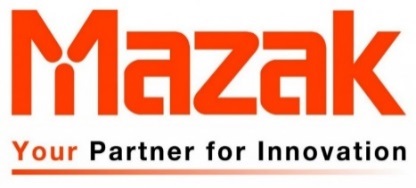 Программа Презентации на тему:«Mazak – передовые технологии в создании современного производства» «18» мая 2016г., 12:00 – 16:00Место проведения: г. Москва, ул. Ильинка д.6 стр.1, ТПП РФ «Конгресс- центр»Время                                Мероприятие12:00-13:00Регистрация участников. Приветственный кофе13:00-13:10Приветственная речь Генерального директора ООО «Ямазаки Мазак» г-на Какутани Мотоясу13:10-13:20Приветственное  слово  представителя ТПП РФ  13:20-13:30Приветственное  слово Генерального директора ЗАО «ЭКСПОЦЕНТР»,Председателя Комитета ТПП РФ по выставочно- ярмарочной и конгрессной деятельности  С.С Беднова13:30-14:45Презентация на тему: «Mazak – передовые технологии в создании современного производства» 14:45-15:00Вопросы и ответы15:00-15:15Общение с прессой15:00-15:45Фуршет 16:00Завершение мероприятия